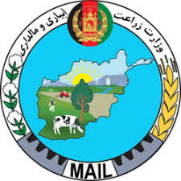 لینک خبــــــــــرتاریخ نشر خبرنام رســانهموضوع خبـــــــــر1/11/1399طلوع نیوزدو سبزخانه با هزينۀ یک میلیون دالر در پروان به بهره برداری سپرده شدhttps://pajhwok.com/fa/20211/11/1399آژانس پژواکدو سبزخانه با هزينۀ یک میلیون دالر در پروان به بهره برداری سپرده شدhttps://pajhwok.com/fa/20211/11/1399آژانس پژواکبعضی شرکت ها در چین جلغوزۀ افغانستان را اشتباهاً به نام “برازیل” می‌فروشندhttps://pajhwok.com/fa/20211/11/1399آژانس پژواکبه ارزش ۸ میلیون دالر انار از کندهار به خارج صادر شده‌است https://avapress.com/fa2/11/1399صدای افغان آوادر سال جاری در هرات 5هزارتن زیره تولید شده‌است4/11/1399روزنامه صبح کابلبادغيس کې په ۷۰۰۰ جريبه  ځمکه دپستې بڼونه جوړشويhttps://avapress.com/fa2/11/1399صدای افغان آواامسال حاصلات انار در کشوربه ۲۵۰ هزار تن رسیدhttps://afgnews.net/category2/11/1399افغانستان نتکارساختمان  پروژۀ کانال آب زراعتی “جوی دراز مرکز تالقان ” آغازشد –https://afgnews.net/category2/11/1399افغانستان نتکشت زعفران در بلخ افزایش یافته است –http://www.dailyafghanistan.com1/11/1399روزنامه افغانستان ماوزارت زراعت: بیش از ۴۳۰ پروژه‌ مدیریت محصولات زراعتی در پروان به بهره برداری رسیدhttps://bakhtarnews.com.af1/11/1399آژانس باختردهقانان فاریاب به تجهیزات زراعتی دست یافتندhttps://bakhtarnews.com.af1/11/1399آژانس باخترکشت زعفران در بلخ افزایش یافته‌ا‌ستhttp://chekad.tv/2/11/1399تلویزیون چکادمردم پروان تکمیل صدها پروژه زراعتی را در ولایت خود جشن می‌گیرند http://chekad.tv/2/11/1399تلویزیون چکادحمایت‌های اداره زراعت فار یاب از کشاورزان 